Specification Deviation FormSpecification:  GroupSignaturesDeviation#:  M&P EngineeringRequestor InformationQualitySee separateCompany: Technical/Othersignature sheetContact Name: Lead DER/ODA/UMContact Phone: M&P EffectivityEmail:Request Date:     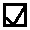 14 CFR 23Address:Effectivity Date:   14 CFR 25Expiration Date:   N/A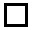 ASTM F2245Vendor Code: Requested Deviation:Comments: